Kulturní centrum LaRitma, příspěvková organizaceKostelní 43, 352 01 Aš		IČ: 712 94 431		tel: 778 538 301	e-mail: info@laritma.cz         tímto vyhlašuje výběrové řízení na nájemce a provozovatele:		„Sklepního prostoru – klubu“ v KC LaRitmaIdentifikační údaje o zadavateli:Zadavatel:		Kulturní centrum LaRitma, příspěvková organizace			(dále jen pronajímatel)Sídlo:			Kostelní 43, 352 01 AšPrávní forma:	příspěvková organizace města AšIČ:			712 94 431	zastoupená:		Mgr. Robertem Vyskočilem – ředitelKontaktní osoba ve věci zadávacího řízení:  Pavla Dejmková – (referent) mob.: 778 538 301Druh zadávacího řízení: poptávkové řízení, zadávené mimo režim zákona č.134/2016 Sb. kterého se může účastnit právnická osoba či fyzická osoba starší 18 let, mající trvalé bydliště (sídlo) na území ČR.Výzva bude uveřejněna na webu Kulturního centra LaRitma, příspěvková organizace (http://www.laritma.cz), na webu města Aše (http://www.muas.cz ), v Listech Ašska a v Chebském deníku v příslušném vydání.1) Název zakázkyVýběrové řízení na nájemce a provozovatele: “Sklepního prostoru- klubu v KC LaRitma”Místo plnění: Nebytové prostory určené k pronájmu se nacházejí v ulici Kostelní, budově č.p. 43, na stav. parcele č.40, k. ú. Aš.  2) Vymezení plnění veřejné zakázkyPředmětem plnění veřejné zakázky v rámci tohoto výběrového řízení je poskytnutí služeb v rámci zajištění provozu, správy a údržby níže uvedených nebytových prostor a zabezpečení služeb při kulturních akcích konaných v “Kulturním centru LaRitma Aš“.Součástí plnění je dále zajištění všech činností souvisejících s provozem kavárny - baru v KC LaRitma, jak je dále uvedeno v bodě 3) – Povinnosti nájemce.Případným zájemcům bude umožněna prohlídka uvedených prostor a to v termínu: 05. 01. 2023 v 10:00 hod., případně po telefonické domluvě i v jiném termín (na tel. 728 538 301).Každý účastník se prokáže dokladem totožnosti a zmocněním oprávněného zástupce uchazeče nebo dokladem totožnosti a dokladem, že je oprávněným zástupcem uchazeče.3) Popis (specifikace nebytových prostor) Předmětem plnění tohoto výběrového řízení je zajištění provozu klubu pro účely pořádání kulturních a společenských akcí pro veřejnost v souladu s potřebami zajištění kvalitního kulturního života ve městě a v souladu s právními, hygienickými a bezpečnostními předpisy, jakožto i správa a údržba pronajatých prostor.Jedná se o zrekonstruované nebytové prostory o celkové výměře 53,19 m2.V místnosti je položena nová podlahová krytina (dlažba), zdi jsou omítnuty a vymalovány či obloženy obklady, zdi a stropy jsou omítnuty a vymalovány. V klubu je nainstalována vzduchotechnika. Vytápění je zajištěno centrální kotelnou a bude nájemci účtováno správcem objektu na základě vnitřní metodiky. Spotřeba elektřiny bude rovněž přeúčtována nájemci na základě údajů samostatného – podružného elektroměru.Vybavení klubu:Stoly  10 ksŽidle  37 ksPovinnost nájemce:                                  zajistit provoz klubu v souvislosti s pořádáním kulturních akcí Kulturním centrem LaRitma, příspěvková organizace a jinými subjekty v budově KC LaRitmazajistit úhradu všech energií, nákladů a revizí souvisejících s provozem klubuzajistit úklid a údržbu pronajatých prostoruhradit materiálové náklady na nasmlouvanou údržbu a opravySmluvní podmínky nájmu:dlouhodobý pronájem s účinností nejdříve od 01. 02.2023výpověď bez udání důvodu s výpovědní lhůtou v délce 6 měsíců výpovědní lhůta 1 měsíc při opakovaném porušení smluvních podmínekpředpokládaný termín ukončení 31. 09. 2023 s možností opět dalšího nájmusmlouva o nájmu musí dále obsahovat závazky vyplývající pro uchazeče z   podmínek uvedených v této dokumentacinájemce – provozovatel není oprávněn dále podnajímat předmět nájmusprávce - pronajímatel (Kulturní centrum LaRitma, příspěvková organizace)   nebo zřizovatel (Město Aš) mají právo kdykoliv kontrolovat stav pronajatého   majetku a způsob, jak s ním nájemce a provozovatel nakládá.  4) Požadavky na uchazeče-	uchazeč musí splňovat požadavky všech platných právních předpisů na poskytování            služeb obdobného charakteru-	uchazeč musí být v průběhu nájemního vztahu pojištěn proti odpovědnosti za škodu            způsobenou třetí osoběDoklady nutné k prokázání požadavků na uchazeče:výpis z Rejstříku trestů (ne starší 90 dnů ke dni podání nabídky)čestné prohlášení uchazeče, že nemá v evidence daní zachyceny nedoplatky (v ČR, případně zemi sídla, místa podnikání či obci)čestné prohlášení uchazeče že nemá nedoplatek na pojistném a sociálním zabezpečení čestné prohlášení k prokázání: a) skutečnosti, že nenaplnil skutkovou podstatu jednání nekalé soutěže b) skutečnosti, že vůči jeho majetku neprobíhá  insolvenční řízení c) skutečnosti, že není v likvidaci d) skutečnosti, že nemá nedoplatek na pojistném na veřejné zdravotní pojištění5) Předepsané náležitosti nabídky Nabídka bude zpracována v českém jazyce, v písemné formě a bude podána v neprůhledné zalepené obálce označené:  „Výběrové řízení na nájemce Klubu v KC LaRitma NEOTVÍRAT “ Obálka bude označena adresou uchazeče, na níž je případně možné zaslat oznámení o výsledku řízení. Jednotlivé listy budou řádně očíslovány vzestupnou číselnou řadou tak, aby nabídka byla zajištěna proti neoprávněné manipulaci.   Nabídka musí obsahovat:-	kopii živnostenského oprávnění k provozování hostinské činnosti-	výpis z rejstříku trestů-	vyplněnou a podepsanou přílohu č. I v bodě 1 a v bodě 2 a přílohu č. II. (čestné            prohlášení)-  	stručně popsaný podnikatelský záměr v pronajatých prostorách6) Lhůta a místo pro podání nabídekNabídka musí být doručena nejpozději do 10. 01.2023 poštou nebo osobně do 9:00 hod. na níže uvedené adrese zadavatele: Kulturní centrum LaRitma příspěvková organizace., Kostelní 43, 352 01 Aš – (kancelář 1. patro) Otevírání obálek proběhne:            11. 01. 2023 v 9:00 hod. na stejné adrese7) Způsob hodnocení nabídek Hodnocení nabídek bude provedeno hodnotící komisí na základě její ekonomické a provozní výhodnosti.  Vítězem je ten uchazeč, který předloží nejvyšší nabídku.  Minimální výše měsíčního nájmu, bez energií a vody činí 500,- Kč.V případě rovnosti výše nabídek uchazečů rozhodne komise na základě vyhodnocení podnikatelského záměru, zkušeností v oboru a plánované otvírací doby.8) Informace o výsledku výběrového řízeníUchazeči budou o výsledku výběrového řízení informováni písemně ve lhůtě do 14 dnů ode dne vyhodnocení nabídek, tj. nejpozději do 25. 01. 2023.9) Závěrečná ustanovení     Pokud zadavatel obdrží dvě stejné nabídky od rozdílných uchazečů, bude zadavatel rozhodovat dle výše uvedených kritérií.Zadavatel si vyhrazuje právo zrušit celé poptávkové řízení bez udání důvodu, v tom případě mu vzniká povinnost informovat o tom uchazeče.V případě, že uchazeči neuvedou v nabídkách informace dle požadavků všech článků výzvy nebo neposkytnou oprávnění k podnikání v požadovaném oboru, budou z účasti v soutěži vyloučeni.Vyhlášení výběrového řízení schválila RM Aše usnesením č. 12/646/22 ze dne 19. 12. 2022.V Aši, dne 21. 12. 2022                              v.r.                                                                             v.r.	Mgr. Robert Vyskočil 	                                        Vítězslav Kokořředitel KC LaRitma, příspěvková organizace                           starosta města AšePoznámka: Vyplněná a podepsaná příloha č. I. a II. musí být součástí nabídky.Příloha č. I.: Nabídka měsíčního nájmu (včetně DPH) (povinné)Výše měsíčního nájmu bez energií:  . . . . . . . . . . . . . .  Kč Příloha č. II.: Prohlášení (povinné).Prohlášení k podmínkám výběrového řízenía čestné prohlášení o pravdivosti údajůČestně prohlašuji, že jako uchazeč o veřejnou zakázku akceptuji podmínky výběrového řízení, a že jsou mi známy veškeré technické, kvalitativní a jiné požadavky nezbytné k podání nabídky, a že disponuji takovými kapacitními a odbornými znalostmi, které jsou k  zajištění kvalitní správy nutné.Dále prohlašuji, že vůči mému majetku neprobíhá insolvenční řízení, v němž bylo vydáno rozhodnutí o úpadku nebo insolvenční návrh nebyl zamítnut proto, že majetek nepostačuje k úhradě nákladů insolvenčního řízení, nebo konkurs nebyl zrušen proto, že majetek byl zcela nepostačující nebo zavedená nucená správa podle zvláštních právních předpisů, nejsem v likvidaci, nemám nedoplatek na pojistném a na penále na veřejném zdravotním pojištění.Dále prohlašuji, že veškeré informace uváděné a obsažené v nabídce jsou pravdivé.V ………………….. dne ……………						……………………………….                    		jméno a podpis uchazeče nebo oprávněného zástupce uchazeče Příloha č. III.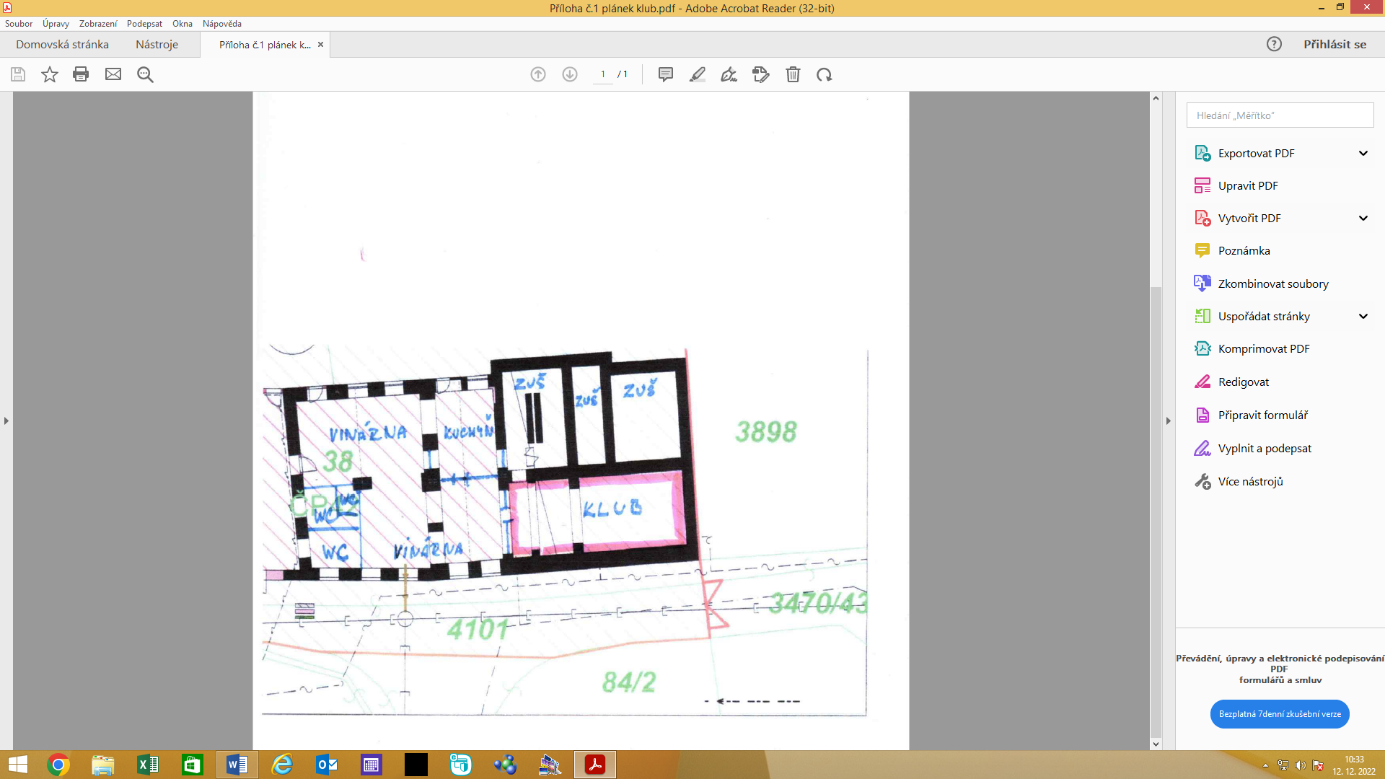 